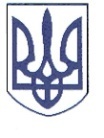 РЕШЕТИЛІВСЬКА МІСЬКА РАДАПОЛТАВСЬКОЇ ОБЛАСТІРОЗПОРЯДЖЕННЯ11 вересня 2023 року                     м. Решетилівка	№ 215Про створення тимчасової комісії по розгляду заяви гр. РЕВІНЦОВА Павла Петровича від 08.09.2023Керуючись частиною другою статті 2, статтями 11, 33, 34, 40, частиною першою статті 73 Закону України „Про місцеве самоврядування в Україні”,  розглянувши заяву гр. Ревінцова Павла Петровича від 08.09.2023,ЗОБОВ’ЯЗУЮ:	1. Створити тимчасову комісію по розгляду заяви гр. РЕВІНЦОВА Павла Петровича від 08.09.2023, у складі:2. Відділу архітектури та містобудування виконавчого комітету міської ради (Приходько Олег):1) повідомити зацікавлених осіб про дату роботи комісії;2) за результатами діяльності комісії скласти акт.3. Контроль за виконанням цього розпорядження залишаю за собою.Міський голова	Оксана ДЯДЮНОВАПІБПосадаПосадаМАЛИШ Тетяна-секретар міської ради, депутат міської ради, голова комісії;ПРИХОДЬКО Олег -начальник відділу архітектури та містобудування, заступник голови комісії;ДМИТРЕНКО Олександр- спеціаліст І категорії відділу архітектури та містобудування, секретар комісії;ЗІНЕНКО Світланаголовний спеціаліст відділу сім'ї, соціального захисту та охорони здоров'я ,член комісії;ПУСТОВАР Тетянаголовний спеціаліст відділу житлово-комунального господарства, транспорту зв”язку та з питань охорони праці, член комісії.